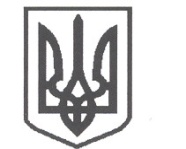 УКРАЇНАСРІБНЯНСЬКА СЕЛИЩНА РАДАВИКОНАВЧИЙ КОМІТЕТРІШЕННЯ25 квітня 2022 року     					              	      		№ 64 смт СрібнеПро звіт про виконання бюджету  Срібнянської селищної  територіальної громади за I квартал 2022  року        Відповідно до абзацу четвертого підпункту 2 пункту 22 розділу VI  «Прикінцеві та перехідні положення» Бюджетного кодексу України, керуючись підпунктом 2, пунктом 1 постанови Кабінету Міністрів України від 11.03.2022 № 252 «Деякі питання формування та виконання місцевих бюджетів у період воєнного стану», частини 4 статті 80 Бюджетного кодексу України, керуючись підпункту 1 частини а статті 28, пункту 6 статті 59 Закону України «Про місцеве самоврядування в Україні», виконавчий комітет селищної ради вирішив:         1. Затвердити звіт про виконання бюджету Срібнянської селищної  територіальної  громади за I квартал 2022 року:	 - по доходах в сумі 19 718,2 тис. грн , в тому числі по доходах загального фонду селищного бюджету в сумі 19 109,0 тис.грн та по доходах спеціального фонду селищного бюджету в сумі 609,2 тис.грн;- по видатках в сумі 22 981,5 тис.грн , в тому числі по видатках загального фонду селищного бюджету в сумі 22 456,6 тис.грн та по видатках  спеціального фонду селищного бюджету в сумі  524,9 тис.грн;	- по кредитуванню по спеціальному фонду повернення інших внутрішніх кредитів у сумі -6,1 тис.грн.2.  Додатки № 1,2  до цього рішення є його невід’ємною частиною.3. Контроль за виконанням цього рішення покласти на Срібнянського селищного голову Олену ПАНЧЕНКО.Селищний голова	Олена ПАНЧЕНКО